«Фу и Фи»Цель: воспитание у детей культуры взаимоотношений; формирование представления о красоте поступка.Задачи: - расширять логический запас слов по этикету, углубить понимание их сущности; воспитывать уважением к своим близким.Подготовительная работа: Учитель дает задание научиться выразительно читать стихотворение А.Барто «Признание».Ход мероприятияПервый этап. Дети читают стихотворение. Затем детям даются задания.Ответить на вопрос: «Какие поступки детей сделают их взрослей?»Подбери слова, которые характеризуют поступки Андрюши.Объясните смысл слов, «тактично», «вежливо».Второй этап. Учитель читает рассказ М.Пляцковского «Счастливый день» Это рассказ о двух страусятах, которые были невежливы по отношению к своей маме.Жили два страусенка - Фу и Фи. Фу был ужасно капризным. А братец Фи ничуть ему в этом не уступал. Сварит им на завтрак мама Ама манную кашу, поставит на стол тарелки и зовет громко:- Дети, манная каша готова!А в ответ раздается:- Манная? Фу!- Каша? Фи!Придут страусята из школы, портфели бросят - и бегом на улицу мяч гонять.- Пора уроки готовить! - напоминает мама Ама.- Уроки? Фу!- Готовить? Фи!- Помогите мне посуду помыть, - просит мама страусят после обеда.- Мыть ложки? Фу!- Мыть вилки? Фи!- Тогда давайте стихи учить.- Стихи? Фу!- Наизусть? Фи!Итак повторялось каждый день. Теперь вам стало ясно, почему страусят звали Фу и Фи.Однажды мама Ама решила проучить своих малышей и как следует взяться за их воспитание.- Мне предложили сниматься в кино, - сказала она. - Правда, не в главной роли, но это неважно. Билет на поезд я уже купила. Приеду через три дня.- А мы что будем делать без тебя? - захныкал Фу.- Кто нас будет кормить? - испугался Фи.- Вы у меня уже совсем большие. Справитесь. Хлеб, крупа и кофе - в шкафу, масло и сыр - в холодильнике. Запомнили? А теперь давайте я вас обниму - и до свидания!Повесила мама Ама на шею кожаный саквояж и ушла,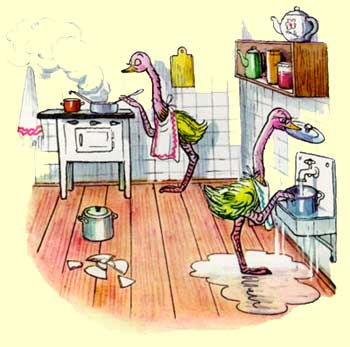 Хотя ей было очень жалко оставлять страусят одних дома.И начали страусята сами хозяйничать. Фу варил манную кашу, которая часто пригорала. А Фи жарил картошку, которая всегда почему-то была сыроватой. Но есть-то хотелось. Вот они и ели. И пригорелую кашу. И недожаренную картошку. Ели и не кривились. Фу не говорил: «Фу!» А Фи не говорил: «Фи!» Говорить ведь некому было.Только вот посуду они не мыли. Но когда все чистые тарелки и ложки кончились, пришлось и за мытье посуды приниматься. А к тому же еще и телевизор испортился. И по вечерам, чтобы не умереть от скуки, страусята читали стихи. И даже учили их наизусть. Через три дня приехала мама и совершенно не узнала своих страусят. - Хочешь, я сварю тебе манную кашу? - предложил ей Фу.- А может, нажарить для тебя картошки? - спросил Фи.Очень удивилась мама Ама и только головой покачала.- Хорошо. Покормите меня. Я немного проголодалась. Но найдется ли у вас хоть одна чистая тарелка?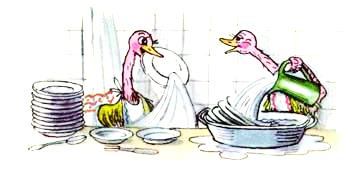 - У нас все тарелки чистые? - гордо сказал Фу.- И все ложки... и все вилки тоже? - добавил Фи. Правда, картошка была чуть-чуть сыровата, а манная каша чуть-чуть пригорелая, но мама ела и похваливала.- Молодец, Фу! Молодец, Фи!А потом Фу прочитал наизусть без запинки стихотворение из страусиного букваря: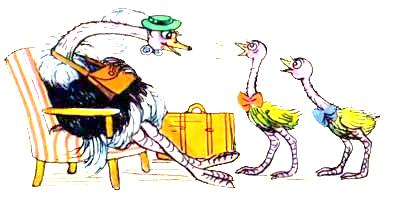  Каша манная вкуснаИ питательна она.Честь и слава - манной каше!Укрепим здоровье наше!Фи споткнулся всего лишь разочек. Зато он читал громко и с выражением: Для чего читают книжкиСтраусята, львы и мышки?Тут и думать не о чем,Ведь нельзя быть неучем!Это был самый счастливый день в жизни у мамы Амы.После чтения организуется обсуждение рассказа по вопросам: Какие поступки детей –страусят вам не понравились?Что заставило их измениться?Какой день самый счастливый в жизни мамы Амы? Почему? И др. 	Итог занятия.	Дети призадумываются над тем, всегда ли они ценят труд своей мамы, бабушки, папы и других близких, уважают ли их, вспоминают, когда они были неправы. 